Зарегистрировано в Минюсте России 7 ноября 2014 г. N 34605МИНИСТЕРСТВО ВНУТРЕННИХ ДЕЛ РОССИЙСКОЙ ФЕДЕРАЦИИПРИКАЗот 25 августа 2014 г. N 727ОБ УТВЕРЖДЕНИИ ТИПОВЫХ ПРОГРАММПРОФЕССИОНАЛЬНОГО ОБУЧЕНИЯ ДЛЯ РАБОТЫ В КАЧЕСТВЕЧАСТНОГО ОХРАННИКАВ соответствии со статьей 15.3 Закона Российской Федерации от 11 марта 1992 г. N 2487-1 "О частной детективной и охранной деятельности в Российской Федерации" <1> приказываю:--------------------------------<1> Ведомости Съезда народных депутатов Российской Федерации и Верховного Совета Российской Федерации, 1992, N 17, ст. 888; Собрание законодательства Российской Федерации, 2008, N 52, ст. 6227; 2013, N 27, ст. 3477.1. Утвердить по согласованию с Министерством образования и науки Российской Федерации прилагаемые типовые программы профессионального обучения для работы в качестве частного охранника:1.1. Типовую программу профессионального обучения для работы в качестве частного охранника - "Программа профессиональной подготовки охранников" (приложение N 1).1.2. Типовую программу профессионального обучения для работы в качестве частного охранника - "Программа повышения квалификации охранников" (приложение N 2).2. ГУОООП (Ю.К. Валяеву), ГУТ МВД России (Д.В. Шаробарову), начальникам управлений на транспорте МВД России по федеральным округам, Восточно-Сибирского и Забайкальского линейных управлений МВД России на транспорте, министрам внутренних дел по республикам, начальникам главных управлений, управлений МВД России по иным субъектам Российской Федерации организовать изучение и выполнение требований настоящего приказа.3. Контроль за выполнением настоящего приказа возложить на заместителей Министра, ответственных за деятельность соответствующих подразделений.Врио Министрагенерал-полковник полицииА.ГОРОВОЙПриложение N 1к приказу МВД Россииот 25.08.2014 N 727ТИПОВАЯ ПРОГРАММАПРОФЕССИОНАЛЬНОГО ОБУЧЕНИЯ ДЛЯ РАБОТЫ В КАЧЕСТВЕ ЧАСТНОГООХРАННИКА - "ПРОГРАММА ПРОФЕССИОНАЛЬНОЙПОДГОТОВКИ ОХРАННИКОВ"1. Типовая программа профессионального обучения для работы в качестве частного охранника - "Программа профессиональной подготовки охранников" <1> направлена на приобретение профессиональной компетенции охранника без изменения уровня образования.--------------------------------<1> Далее - "Программа".2. Прохождение Программы является необходимым условием для получения гражданами правового статуса частного охранника <1>.--------------------------------<1> Статья 11.1 Закона Российской Федерации от 11 марта 1992 г. N 2487-1 "О частной детективной и охранной деятельности в Российской Федерации" (Ведомости Съезда народных депутатов Российской Федерации и Верховного Совета Российской Федерации, 1992, N 17, ст. 888; Собрание законодательства Российской Федерации, 2002, N 12, ст. 1093; 2003, N 2, ст. 167; 2005, N 24, ст. 2313; 2006, N 30, ст. 3294; 2007, N 31, ст. 4011; 2008, N 52, ст. 6227; 2009, N 48, ст. 5717; N 52, ст. 6450, ст. 6455; 2010, N 47, ст. 6032; N 47, ст. 6035; 2011, N 7, ст. 901; N 27, ст. 3880; N 49, ст. 7067; 2013, N 27, ст. 3477; 2014, N 19, ст. 233).3. Срок обучения по Программе зависит от присваиваемого квалификационного уровня <1>, который определяется с учетом исполнения частным охранником обязанностей, связанных с использованием оружия и специальных средств:--------------------------------<1> Далее - "разряд".3.1. По программе профессиональной подготовки охранников 6 разряда (использование служебного, гражданского оружия и специальных средств) - 266 часов.3.2. По программе профессиональной подготовки охранников 5 разряда (использование гражданского оружия и специальных средств) - 174 часа.3.3. По программе профессиональной подготовки охранников 4 разряда (использование только специальных средств) - 98 часов.4. При освоении Программы, предназначенной для охранников 5 разряда, время изученных ранее дисциплин по Программе для охранников 4 разряда засчитывается в общее время изучения соответствующих дисциплин.При освоении Программы, предназначенной для охранников 6 разряда, время изученных ранее дисциплин по Программе для охранников 4 и 5 разрядов засчитывается в общее время изучения соответствующих дисциплин.5. Программа включает в себя: примерный учебный план Программы, примерные тематические планы и примерные программы учебных дисциплин, требования к итоговой аттестации и требования к уровню подготовки лиц, успешно освоивших Программу. Дополнительно в Программу включается обязательный раздел "Наличие специальной учебной базы", в котором указываются типы, виды и модели оружия и специальных средств, используемых в учебном процессе образовательной организации.6. Примерный учебный план Программы6.1. Примерный тематический план учебной дисциплины"Правовая подготовка" <1>--------------------------------<1> Примерный тематический план учебной дисциплины "Правовая подготовка" дан в разрезе присваиваемых разрядов.Примерная программа учебной дисциплины"Правовая подготовка"Тема 1. Правовое регулирование частной охранной деятельностиКонституция Российской Федерации <1>.--------------------------------<1> Собрание законодательства Российской Федерации, 2009, N 1, ст. 1, ст. 2; N 4, ст. 445.Закон Российской Федерации от 11 марта 1992 г. N 2487-1 "О частной детективной и охранной деятельности в Российской Федерации"; положения статей 1 - 6, 9, 12, 13, 15, 21, 22, 24 - 27 Федерального закона от 13 декабря 1996 г. N 150-ФЗ "Об оружии" <1>.--------------------------------<1> Собрание законодательства Российской Федерации, 1996, N 51, ст. 5681; 1998, N 30, ст. 3613; N 31, ст. 3834; N 51, ст. 6269; 1999, N 47, ст. 5612; 2000, N 16, ст. 1640; 2001, N 31, ст. 3171; N 33, ст. 3435; N 49, ст. 4558; 2002, N 26, ст. 2516; N 30, ст. 3029; 2003, N 2, ст. 167; N 27, ст. 2700; 2004, N 18, ст. 1683; N 27, ст. 2711; 2006, N 31, ст. 3420; 2007, N 1, ст. 21; N 32, ст. 4121; 2008, N 52, ст. 6227; 2009, N 1, ст. 17; N 7, ст. 770; N 11, ст. 1261; 2010, N 14, ст. 1554, ст. 1555; N 23, ст. 2793; 2011, N 1, ст. 10, ст. 16; N 15, ст. 2025; N 27, ст. 3880; N 30, ст. 4596; N 50, ст. 7351; 2012, N 29, ст. 3993; 2013, N 27, ст. 3477; 2014, N 14, ст. 1555.Порядок лицензирования частной охранной деятельности. Цели, задачи и принципы деятельности частных охранных организаций. Ограничения в сфере частной охранной деятельности.Права и обязанности охранника, его правовой статус. Порядок получения удостоверения частного охранника. Социальная и правовая защита охранников.Контроль и надзор за частной охранной деятельностью.Тема 2. Основы уголовного законодательстваСистема уголовного законодательства. Понятие "уголовное право". Уголовная ответственность и ее основания.Понятия "преступление" и "состав преступления". Основные составляющие, образующие состав преступления. Смягчающие и отягчающие обстоятельства.Обстоятельства, исключающие преступность деяния.Общая характеристика преступлений против личности. Статьи 125, 127, 137, 138, 139 Уголовного кодекса Российской Федерации <1>.--------------------------------<1> Собрание законодательства Российской Федерации, 1996, N 25, ст. 2954; 1998, N 26, ст. 3012; 2002, N 19, ст. 1793; 2003, N 50, ст. 4848; 2004, N 30, ст. 3091; 2008, N 52, ст. 6227; 2009, N 52, ст. 6453; 2011, N 1, ст. 10; N 11, ст. 1495; N 50, ст. 7362; 2012, N 53, ст. 7631; далее - "УК".Общая характеристика преступлений в сфере экономики. Изучение статей 171, 203 УК.Преступления против общественной безопасности. Нарушения уголовного законодательства в сфере оборота оружия и ответственность за них. Статьи 222, 223, 224, 225, 226 УК.Тема 3. Основы административного законодательстваСистема органов государственной власти Российской Федерации.Компетенция органов государственной власти Российской Федерации и их должностных лиц.Понятия "административное правонарушение" и "административное наказание". Виды административных правонарушений. Должностные лица, уполномоченные составлять протоколы об административных правонарушениях. Применение мер обеспечения производства по делам об административных правонарушениях.Административные правонарушения в области предпринимательской деятельности. Статья 14.1 Кодекса Российской Федерации об административных правонарушениях <1>.--------------------------------<1> Собрание законодательства Российской Федерации, 2002, N 1, ст. 1; 2003, N 50, ст. 4847; 2005, N 27, ст. 2719; 2007, N 26, ст. 3089; 2008, N 52, ст. 6227; 2010, N 21, ст. 2526; N 31, ст. 4208; 2011, N 1, ст. 10; N 23, ст. 3260; 2013, N 27, ст. 3469, ст. 3477; далее - "КоАП".Административные правонарушения, посягающие на институты государственной власти. Статья 17.12 КоАП.Административные правонарушения против порядка управления. Статьи 19.4, 19.5, 19.20 КоАП.Административные правонарушения, посягающие на общественный порядок и общественную безопасность. Административная ответственность за совершение правонарушений, предусмотренных частями 1 и 2 статьи 20.1, статьями 20.8, 20.9, 20.12, 20.13, 20.16, 20.17, 20.19, 20.23, 20.24 КоАП.Тема 4. Применение оружия и специальных средств при осуществлении частной охранной деятельностиПонятие "специальные средства". Виды специальных средств. Порядок приобретения, учета и хранения специальных средств.Основания, условия и порядок применения специальных средств в частной охранной деятельности. Основания, исключающие применение специальных средств. Действия охранника после применения специальных средств. Ответственность за незаконное применение специальных средств.Понятия "оружие" и "классификация оружия". Виды оружия. Продажа, учет, хранение, транспортировка и ношение оружия. Порядок получения лицензий на приобретение оружия, разрешений на право хранения и ношения оружия.Основания, условия и порядок применения оружия в частной охранной деятельности. Обстоятельства, исключающие применение оружия. Действия охранника после применения оружия. Ответственность за неправомерное применение оружия.Тема 5. Основы гражданского и трудового законодательстваПраво собственности и его содержание. Защита права собственности.Обстоятельства, возникающие вследствие причинения вреда имуществу. Общие основания ответственности за причинение вреда. Статьи 1066, 1067 Гражданского кодекса Российской Федерации <1>.--------------------------------<1> Собрание законодательства Российской Федерации, 1996, N 5, ст. 410.Общая характеристика Трудового кодекса Российской Федерации <1>.--------------------------------<1> Собрание законодательства Российской Федерации, 2002, N 1, ст. 3.Стороны и содержание трудового договора. Условия трудового договора, срок и форма. Основания прекращения трудового договора. Рабочее время и время отдыха. Оплата и нормирование труда. Трудовая дисциплина.Понятие "материальная ответственность сторон трудового договора". Основания и условия материальной ответственности сторон трудового договора.6.2. Примерный тематический план учебной дисциплины"Тактико-специальная подготовка" <1>--------------------------------<1> Примерный тематический план учебной дисциплины "Тактико-специальная подготовка" дан в разрезе присваиваемых разрядов.Примерная программа учебной дисциплины"Тактико-специальная подготовка"Тема 1. Тактика и методы охраны имуществаВиды охраняемых объектов и комплекс мер по обеспечению их безопасности.Организация пропускного и внутриобъектового режимов. Выявление документов, имеющих признаки подделки.Обеспечение внутриобъектового и пропускного режимов на объектах как самостоятельный вид охранных услуг.Особенности охраны объектов жизнеобеспечения, особой важности, социальной сферы. Особенности охраны мест проживания граждан.Осуществление охраны имущества с использованием оружия. Особенности охраны имущества при его транспортировке.Тактика действий при задержании лиц, совершивших противоправное посягательство на охраняемое имущество, и передача их в органы внутренних дел.Тема 2. Защита жизни и здоровья гражданОсобенности заключения договора на оказание данного вида охранных услуг. Запрет на выдачу служебного оружия при осуществлении данного вида деятельности охранников.Тактика осуществления защиты жизни и здоровья граждан, находящихся на стационарных объектах.Особенности осуществления защиты жизни и здоровья граждан в общественных местах.Тема 3. Тактика и методы обеспечения порядка в местах проведения массовых мероприятийПонятие "массовые мероприятия", виды массовых мероприятий.Принципы организации охраны массовых мероприятий. Организация и осуществление охраны при подготовке, во время проведения и после окончания массовых мероприятий.Порядок действий в нестандартных и конфликтных ситуациях.Взаимодействие частных охранных организаций с органами внутренних дел при обеспечении порядка в местах проведения массовых мероприятий.Тема 4. Консультирование и подготовка рекомендаций клиентам по вопросам правомерной защиты от противоправных посягательствОсобенности заключения договора на оказание данного вида охранных услуг. Предмет договора.Особенности консультирования и подготовки рекомендаций по вопросам обеспечения защиты имущества от противоправных посягательств.Особенности консультирования и подготовки рекомендаций по вопросам обеспечения личной безопасности.Тема 5. Охрана объектов и (или) имущества на объектах с осуществлением работ по проектированию, монтажу и эксплуатационному обслуживанию технических средств охраны, принятием соответствующих мер реагирования на их сигнальную информацию.Условия осуществления данного вида деятельности, охрана объектов и (или) имущества на объектах.Осуществление проектирования, монтажа и эксплуатационного обслуживания технических средств охраны.Особенности организации охраны с применением технических средств охранной, пожарной и тревожной сигнализаций.Особенности действий охранников, осуществляющих данный вид деятельности.Тема 6. Обеспечение антитеррористической защищенности охраняемых объектовПрофилактика террористических актов. Характеристика взрывчатых веществ, признаки самодельных взрывных устройств и способы их обнаружения.Схемы оповещения, схемы связи с правоохранительными органами.Тактика действий при возникновении террористической угрозы. Меры безопасности и порядок действий при обнаружении подозрительных предметов, в том числе создание "зоны безопасности".Практические действия охранников при обнаружении взрывных устройств.Участие в осуществлении эвакуационных мероприятий.Тактика действий охранников при захвате заложников. Организация предупредительных мер, направленных на защиту граждан от похищения или захвата в качестве заложников.Участие в ликвидации последствий чрезвычайной ситуации.6.3. Примерный тематический план учебной дисциплины"Техническая подготовка" <1>--------------------------------<1> Примерный тематический план учебной дисциплины "Техническая подготовка" дан в разрезе присваиваемых разрядов.Примерная программа учебной дисциплины"Техническая подготовка"Тема 1. Технические средства охраны объектовНазначение и классификация технических средств охраны объектов. Принципы действия технических средств охраны.Технические средства охранной, пожарной и тревожной сигнализации.Состав системы охранной сигнализации.Особенности эксплуатации различных систем технических средств охраны.Проектирование, монтаж и эксплуатационное обслуживание технических средств охраны.Тема 2. Системы управления техническими средствами охраны объектовКлассификация систем управления техническими средствами охраны.Системы управления контролем доступа. Дистанционный контроль доступа охранников и автотранспорта на охраняемый объект.Системы компьютерного управления техническими средствами охраны.Тема 3. Средства пожаротушенияОбеспечение противопожарной безопасности на объектах и мероприятия по исключению причин возгорания.Противопожарный режим при эксплуатации объектов.Пенные, порошковые и углекислотные огнетушители. Их назначение и устройство. Огнетушители иных типов (водные, хладоновые и иные разрешенные к использованию). Правила и приемы работы с огнетушителями.Пожарное оборудование и инструмент. Техника безопасности при работе с ними.Действия руководителя и работников при обнаружении возгорания на объекте, ликвидация последствий возгорания.Тема 4. Средства связи и работа с нимиНазначение, виды, устройство, тактико-технические характеристики средств связи.Порядок использования основных видов проводной связи. Способы передачи служебной информации по проводным средствам связи.Основные тактико-технические характеристики средств радиосвязи. Ведение переговоров по радиосредствам.6.4. Примерный тематический план учебной дисциплины"Психологическая подготовка" <1>--------------------------------<1> Примерный тематический план учебной дисциплины "Психологическая подготовка" дан в разрезе присваиваемых разрядов.Примерная программа учебной дисциплины"Психологическая подготовка"Тема 1. Психологические аспекты в частной охранной деятельностиПсихологические аспекты наблюдения. Визуальная диагностика объектов наблюдения.Психологические особенности проверки документов.Поведение охранников в экстремальных и конфликтных ситуациях.Тема 2. Факторы стресса в частной охранной деятельности. Способы преодоления стрессаПути повышения психологической устойчивости личности охранников.Способы избежания нежелательного психологического воздействия: сохранение эмоционального равновесия, физического спокойствия, восстановительный процесс.Основы профессионально-психологического настроя и саморегуляции охранников.6.5. Примерный тематический план учебной дисциплины"Огневая подготовка" <1>--------------------------------<1> Примерный тематический план учебной дисциплины "Огневая подготовка" дан в разрезе присваиваемых разрядов.Примерная программа учебной дисциплины"Огневая подготовка"Тема 1. Общее устройство, назначение, тактико-технические характеристики видов и типов оружия, разрешенного для использования в частной охранной деятельности. Соблюдение установленных правил и мер безопасности при обращении с оружиемОбщее устройство, принципы работы частей и механизмов служебного оружия. Выстрел. Начальная скорость пули. Траектория полета пули и ее элементы. Влияние внешних условий на полет пули.Порядок неполной разборки и сборки оружия, чистки, смазки оружия. Порядок его заряжания и разряжания. Проверка оружия, задержки при стрельбе и способы их устранения.Основы знаний правил стрельбы. Изготовка к стрельбе. Выбор прицела и точки прицеливания. Производство выстрела. Кучность и меткость стрельбы, способы их повышения. Прекращение стрельбы. Контрольный осмотр оружия.Правила безопасного обращения с огнестрельным оружием.Тема 2. Выполнение упражнений учебных стрельбУпражнения учебных стрельб выполняются в соответствии с правовыми актами Министерства внутренних дел Российской Федерации, утверждающими упражнения для проведения периодических проверок охранников на пригодность к действиям в условиях, связанных с применением огнестрельного оружия.6.6. Примерный тематический план учебной дисциплины"Использование специальных средств" <1>--------------------------------<1> Примерный тематический план учебной дисциплины "Использование специальных средств" дан в разрезе присваиваемых разрядов.Примерная программа учебной дисциплины "Использованиеспециальных средств"Тема 1. Общее устройство, назначение, тактико-технические характеристики специальных средств, разрешенных для использования. Соблюдение установленных правил и мер безопасности при обращении со специальными средствамиНазначение специальных средств в зависимости от их видов. Устройство и тактико-технические характеристики специальных средств.Проверка технического состояния (исправности), правила и меры безопасности при ношении и применении специальных средств.Основы применения специальных средств в зависимости от их вида и типа. Контрольный осмотр специальных средств.Правила использования и хранения специальных средств, обеспечивающие их надлежащее техническое состояние (исправность).Тема 2. Практическая отработка приемов и способов применения специальных средств по их видам и типам6.7. Примерный тематический план учебной дисциплины"Первая помощь" <1>--------------------------------<1> Примерный тематический план учебной дисциплины "Первая помощь" для программ профессиональной подготовки охранников 4, 5 и 6 разрядов составляет 24 часа.Примерная программа учебной дисциплины "Первая помощь"Примечание. Теоретическое и практическое обучение по учебной дисциплине "Первая помощь" проводится с изучением приемов оказания первой помощи. В программе в обязательном порядке отражаются особенности оказания первой помощи при огнестрельных ранениях; особенности оказания первой помощи при ожогах вследствие поражения слезоточивыми и раздражающими веществами; особенности оказания первой помощи при отравлении в результате действия слезоточивых и раздражающих веществ.Тема 1. Организационно-правовые аспекты оказания первой помощи пострадавшим. Оказание первой психологической помощи пострадавшимПонятие "первая помощь". Неотложные состояния, требующие проведения мероприятий первой помощи, правила и порядок их проведения.Организация, виды помощи пострадавшим. Правила и порядок осмотра места происшествия. Порядок вызова скорой медицинской помощи.Организационно-правовые аспекты оказания первой помощи.Основные правила, приемы и этапы оказания первой психологической помощи пострадавшим. Особенности оказания помощи детям.Тема 2. Правила и порядок осмотра пострадавшего. Оценка состояния пострадавшегоПравила и порядок осмотра пострадавшего. Основные критерии оценки нарушения сознания, дыхания (частоты), кровообращения. Последовательность осмотра: голова, шея и шейный отдел позвоночника, грудь, живот, таз, конечности, грудной и поясничный отделы позвоночника. Отработка приемов определения пульса (частота) на лучевой и сонной артериях.Тема 3. Средства первой помощи. Аптечка первой помощи (автомобильная). Профилактика инфекций, передающихся с кровью и биологическими жидкостями человекаПонятие "средства первой помощи". Устройства для проведения искусственной вентиляции легких способом "рот - устройство - рот" (лицевая маска с клапаном). Средства временной остановки наружного кровотечения (кровоостанавливающий жгут, перевязочные средства стерильные, нестерильные). Средства для иммобилизации. Виды носилок (табельные, импровизированные, жесткие, мягкие). Средства индивидуальной защиты рук.Аптечка первой помощи (автомобильная). Состав, показания для использования.Использование подручных средств для временной остановки наружного кровотечения, наложения повязок, иммобилизации, транспортировки, согревания пострадавших.Соблюдение правил личной безопасности при оказании первой помощи. Простейшие меры профилактики инфекционных заболеваний, передающихся с кровью и биологическими жидкостями человека.Тема 4. Правила и способы извлечения пострадавшего из автомобиля. Транспортировка пострадавшихПорядок извлечения пострадавшего из автомобиля. Отработка приема "спасательный захват" для быстрого извлечения пострадавшего из автомобиля и транспортировки. Извлечение пострадавшего из-под автомобиля приемом "натаскивания" на носилки.Понятия "возвышенное положение", "положение полусидя", "противошоковое положение", "стабильное боковое положение". Транспортные положения, придаваемые пострадавшим при сильном кровотечении, травматическом шоке, при травме головы, груди, живота, костей таза, позвоночника (в сознании, без сознания). Отработка приема перевода пострадавшего в "стабильное боковое положение" из положений "лежа на спине", "лежа на животе".Отработка традиционного способа перекладывания пострадавшего ("скандинавский мост" и его варианты).Приемы транспортировки пострадавших на руках одним и двумя спасающими.Транспортировка пострадавшего при невозможности вызвать скорую медицинскую помощь. Особенности транспортировки при различных видах травм.Тема 5. Сердечно-легочная реанимация. Особенности сердечно-легочной реанимации при электротравме и утоплении. Первая помощь при нарушении проходимости верхних дыхательных путейТеоретическое занятие.Причины внезапной смерти: внутренние, внешние. Достоверные признаки клинической и биологической смерти. Способы определения сознания, дыхания, кровообращения. Понятие "сердечно-легочная реанимация" <1>. Приемы восстановления и поддержания проходимости верхних дыхательных путей. Техника проведения искусственного дыхания и непрямого массажа сердца. Базовый реанимационный комплекс. Критерии эффективности СЛР. Ошибки и осложнения, возникающие при СЛР. Показания к прекращению СЛР. Особенности СЛР у детей. Особенности СЛР при утоплении (попадание транспортного средства в воду), электротравме.--------------------------------<1> Далее - "СЛР".Порядок оказания первой помощи при частичном или полном нарушении проходимости верхних дыхательных путей, вызванном инородным телом, у пострадавших в сознании, без сознания. Особенности оказания первой помощи пострадавшему с избыточной массой тела, беременной женщине и ребенку.Практическое занятие.Отработка приемов осмотра пострадавшего: определение сознания, дыхания, кровообращения. Отработка приемов восстановления проходимости верхних дыхательных путей: запрокидывание головы с выдвижением подбородка, очищение ротовой полости от видимых инородных тел. Отработка приемов искусственного дыхания "рот ко рту", "рот к носу" с применением устройств для искусственного дыхания. Отработка приемов непрямого массажа сердца взрослому и ребенку. Отработка техники проведения базового реанимационного комплекса в соотношении 30 толчков: 2 вдоха (30:2). Повторение приема перевода пострадавшего в "стабильное боковое положение".Отработка приемов удаления инородного тела из верхних дыхательных путей пострадавшего.Тема 6. Первая помощь при острой кровопотере и травматическом шокеТеоретическое занятие.Понятия "кровотечение", "острая кровопотеря". Компенсаторные возможности организма при кровопотере. Виды кровотечений: наружное, внутреннее, артериальное, венозное, капиллярное, смешанное. Признаки кровопотери.Способы временной остановки наружного кровотечения: пальцевое прижатие артерий, максимальное сгибание конечности в суставе, наложение давящей повязки, наложение табельного и импровизированного кровоостанавливающего жгута (жгута-закрутки, ремня). Правила наложения, осложнения, вызванные наложением кровоостанавливающего жгута. Иммобилизация, охлаждение места травмы. Подручные средства, используемые для изготовления импровизированного жгута. Порядок оказания первой помощи при сильном наружном кровотечении. Порядок оказания первой помощи при носовом кровотечении.Понятие "травматический шок". Причины, признаки, порядок оказания первой помощи при травматическом шоке. Мероприятия, предупреждающие развитие травматического шока. Простейшие приемы обезболивания: придание физиологически выгодного (удобного) положения, иммобилизация, охлаждение места травмы.Практическое занятие.Отработка приемов временной остановки наружного кровотечения. Отработка техники пальцевого прижатия артерий (сонной, подключичной, подмышечной, плечевой, бедренной); максимальное сгибание конечности в суставе; наложение давящей повязки на рану; наложение табельного и импровизированного кровоостанавливающего жгута (жгута-закрутки, ремня). Отработка порядка оказания первой помощи при травматическом шоке: устранение основной причины травматического шока (временная остановка кровотечения, иммобилизация), восстановление и поддержание проходимости верхних дыхательных путей, придание противошокового положения, согревание пострадавшего.Тема 7. Первая помощь при раненияхТеоретическое занятие.Понятие "травма", виды травм. Ранения, виды ран. Понятие "политравма". Опасные осложнения ранений: ранние (острая кровопотеря, шок, повреждения жизненно важных органов), поздние (инфекционные). Правила и порядок оказания первой помощи при ранениях. Особенности оказания первой помощи при огнестрельных ранениях. Мероприятия первой помощи при ранениях: остановка кровотечения, наложение повязки, обезболивание (простейшие приемы). Виды повязок. Табельные и подручные перевязочные средства.Практическое занятие.Наложение повязок на различные области тела человека. Правила, особенности, отработка приемов наложения повязок.Тема 8. Первая помощь при травме опорно-двигательной системыТеоретическое занятие.Понятие "травма опорно-двигательной системы": ушибы, вывихи, повреждения связок, переломы (открытые, закрытые). Основные признаки повреждения опорно-двигательной системы при травме. Достоверные признаки открытых переломов. Опасные осложнения переломов: кровотечение, травматический шок. Принципы оказания первой помощи. Понятие "транспортная иммобилизация". Использование подручных средств для иммобилизации. Типичные ошибки иммобилизации. Способы иммобилизации при травме ключицы, плечевой кости, костей предплечья, бедренной кости, костей голени.Основные проявления травмы шейного, грудного, поясничного отделов позвоночника с повреждением спинного мозга, без повреждения спинного мозга. Транспортные положения, особенности перекладывания. Основные проявления травмы таза. Транспортное положение. Приемы фиксации костей таза.Практическое занятие.Отработка приемов первой помощи при открытых и закрытых переломах. Иммобилизация подручными средствами при скелетной травме верхних и нижних конечностей: ключицы, плечевой кости, костей предплечья, бедренной кости, костей голени. Аутоиммобилизация верхних и нижних конечностей. Наложение шейной шины, изготовленной из подручных материалов.Отработка приема придания транспортного положения пострадавшему с травмой таза, приемы фиксации костей таза.Тема 9. Первая помощь при травме головы. Первая помощь при травме груди. Первая помощь при травме животаТеоретическое занятие.Травма головы, первая помощь. Особенности ранений волосистой части головы. Порядок оказания первой помощи. Особенности оказания первой помощи при травмах глаза и носа.Основные проявления черепно-мозговой травмы. Порядок оказания первой помощи. Особенности наложения повязки при открытой черепно-мозговой травме. Транспортное положение.Травма груди, первая помощь. Основные проявления травмы груди. Понятия "открытый пневмоторакс", "острая дыхательная недостаточность". Порядок оказания первой помощи. Особенности наложения повязки при открытой травме груди. Особенности наложения повязки на рану груди с инородным телом. Транспортное положение.Травма живота, первая помощь. Основные проявления травмы живота. Закрытая травма живота с признаками внутреннего кровотечения и повреждения внутренних органов. Порядок оказания первой помощи. Особенности наложения повязок на рану при выпадении органов брюшной полости, при наличии инородного тела в ране. Транспортные положения при закрытой травме живота с признаками внутреннего кровотечения и при сильной боли.Практическое занятие.Наложение бинтовых повязок на раны волосистой части головы при травмах глаза, уха, носа.Отработка приемов оказания первой помощи пострадавшему с черепно-мозговой травмой. Придание транспортного положения пострадавшему в сознании, без сознания. Наложение повязки при подозрении на открытый перелом костей черепа.Отработка приемов и порядка оказания первой помощи пострадавшему с травмой груди. Наложение повязки при открытой травме груди. Наложение повязки при наличии инородного тела в ране. Придание транспортного положения при травме груди.Отработка приемов оказания первой помощи при закрытой и открытой травмах живота, при наличии инородного тела в ране и выпадении в рану органов брюшной полости.Тема 10. Первая помощь при термических и химических ожогах, ожоговом шоке. Первая помощь при отморожении и переохлаждении. Первая помощь при перегреванииОжоговая травма, первая помощь.Виды ожогов. Основные проявления. Понятие о поверхностных и глубоких ожогах. Ожог верхних дыхательных путей, отравление угарным газом и продуктами горения, основные проявления. Порядок оказания первой помощи.Отработка приемов и порядка оказания первой помощи при термических и химических ожогах, ожоге верхних дыхательных путей. Особенности оказания первой помощи при ожогах вследствие поражения слезоточивыми и раздражающими веществами.Холодовая травма, первая помощь.Виды холодовой травмы. Основные проявления переохлаждения (гипотермии), порядок оказания первой помощи, способы согревания. Основные проявления отморожения, оказание первой помощи.Перегревание (гипертермия), первая помощь.Факторы, способствующие развитию перегревания. Основные проявления, оказание первой помощи.Тема 11. Первая помощь при острых отравленияхВлияние употребления этанола и этанолсодержащих жидкостей, медикаментов (антигистаминных, седативных, антидепрессантов), наркотических веществ при осуществлении деятельности, связанной с повышенной опасностью для окружающих.Отравления, пути попадания ядов в организм. Признаки острого отравления. Порядок оказания первой помощи при попадании отравляющих веществ в организм через дыхательные пути, пищеварительный тракт, через кожу.Основные проявления отравлений выхлопными газами, эксплуатационными жидкостями, бензином, этиленгликолем. Порядок оказания первой помощи.Основные проявления отравлений этанолом и этанолсодержащими жидкостями, порядок оказания первой помощи.Особенности оказания первой помощи при отравлении в результате действия слезоточивых и раздражающих веществ.Тема 12. Порядок оказания первой помощи при неотложных состояниях, вызванных заболеваниями (острые нарушения сознания, дыхания, кровообращения, судорожный синдром)Теоретическое занятие.Влияние состояния здоровья и усталости при осуществлении деятельности, связанной с повышенной опасностью для окружающих. Признаки утомления, соматические, психоэмоциональные расстройства.Острые нарушения сознания. Кратковременная потеря сознания (обморок) и нарушение сознания при тяжелых заболеваниях. Причины, основные проявления, первая помощь.Острые нарушения дыхания. Приступ удушья и другие острые нарушения дыхания. Причины, основные проявления, первая помощь.Острое нарушение кровообращения. Острый сердечный приступ. Причины, основные проявления, первая помощь.Понятие "судороги". Эпилептический припадок. Причины, основные проявления, первая помощь. Типичные ошибки при оказании первой помощи.Практическое занятие.Решение ситуационных задач по темам: "Острые нарушения сознания (обморок, кома)", "Острые нарушения дыхания (удушье)", "Острое нарушение кровообращения (сердечный приступ)", "Судорожный синдром". Отработка порядка оказания первой помощи.Тема 13. Первая помощь при политравмеРешение ситуационных задач по теме "Политравма" для повторения и закрепления приемов и порядка оказания первой помощи.6.8. Примерный тематический план учебной дисциплины"Специальная физическая подготовка" <1>--------------------------------<1> Примерный тематический план учебной дисциплины "Специальная физическая подготовка" дан в разрезе присваиваемых разрядов.Примерная программа учебной дисциплины "Специальнаяфизическая подготовка"Тема 1. Защита с применением физической силыТехника применения специальных приемов борьбы.Практическая отработка специальных приемов борьбы и способов противодействия им. Использование подручных средств.Тема 2. Защита от вооруженного противникаОсновные способы защиты от противника, вооруженного ножом, и способы его нейтрализации.Основные способы защиты от противника, вооруженного огнестрельным оружием, и способы его нейтрализации.Способы обезвреживания противника, вооруженного палкой, аэрозольным средством.Тема 3. Защита с помощью специальных средств, разрешенных для использования в частной охранной деятельностиЗащита с помощью резиновой палки.Применение в охранной деятельности бронежилетов, шлемов защитных.7. Требования к итоговой аттестации7.1. По завершении профессионального обучения проводится итоговая аттестация в форме квалификационного экзамена, к которой допускаются обучающиеся, освоившие Программу в полном объеме. Квалификационный экзамен проводится образовательной организацией для определения соответствия полученных знаний, умений и навыков программе профессионального обучения и установления на этой основе лицам, прошедшим профессиональное обучение, квалификационных разрядов.7.2. Квалификационный экзамен включает в себя практическую квалификационную работу и проверку теоретических знаний в пределах квалификационных требований, указанных в квалификационных справочниках, и (или) профессиональных стандартов, по соответствующим профессиям рабочих (должностям служащих). Содержание практической квалификационной работы определяется образовательной организацией, включает выполнение заданий по одной или нескольким учебным дисциплинам и выполняется в пределах времени освоения дисциплин. Для 5 и 6 квалификационных разрядов в обязательном порядке проводятся практические стрельбы. К проведению квалификационного экзамена привлекаются представители работодателей, их объединений.7.3. При проверке теоретических знаний используются вопросы по учебным дисциплинам: "Правовая подготовка", "Тактико-специальная подготовка", "Техническая подготовка", "Использование специальных средств", "Огневая подготовка" (для охранников 5 и 6 разрядов), "Первая помощь".7.4. Проверка теоретических знаний проводится с использованием экзаменационных билетов, разработанных образовательной организацией, осуществляющей профессиональное обучение охранников на основе данной Программы, и утвержденных руководителем образовательной организации. Проверка теоретических знаний может проводиться в форме тестирования.7.5. Результаты итоговой аттестации оформляются локальным актом образовательной организации.7.6. По результатам итоговой аттестации выдается документ о прохождении профессионального обучения, форма которого определяется образовательной организацией.8. Требования к уровню подготовки лиц8.1. Лица, успешно освоившие Программу, должны иметь четкую ценностную ориентацию на обеспечение законных прав и интересов заказчиков охранных услуг, соблюдение прав и свобод человека и гражданина при обеспечении оказания охранных услуг.8.1.1. Знать:основы законодательства в области частной охранной деятельности и нормативные правовые акты, регулирующие деятельность охранника;правовой статус и организационные основы деятельности охранников;прямые и косвенные угрозы безопасности охраняемых объектов;требования к осуществлению контроля и надзора за частной охранной деятельностью;основы организации и тактики осуществления охранных услуг (в том числе порядок получения и систематизации необходимой информации, порядок ведения документации по охраняемым объектам, порядок действий при чрезвычайных ситуациях, способы и правила задержания правонарушителей и передачи их в органы внутренних дел), психологические основы деятельности охранника;тактико-технические характеристики, устройство (материальную часть) и принципы работы служебного оружия (для охранников 6 разряда) и гражданского оружия (для охранников 5 и 6 разрядов), а также специальных средств, используемых в частной охранной деятельности, и меры безопасности при обращении с ними;приемы и правила стрельбы из служебного оружия (для охранников 6 разряда) и стрельбы (применения) из гражданского оружия (для охранников 5 и 6 разрядов);основные технические средства охраны, правила и особенности их применения в охранной деятельности, средства охранной, пожарной и тревожной сигнализации;основные приемы и способы самозащиты от различных видов физического нападения (в том числе способы применения физической силы и специальных средств);нормы профессионального поведения и этики охранника;основы организации первой помощи, порядок направления пострадавших в лечебные учреждения.8.1.2. Уметь:принимать юридически грамотные решения в различных профессиональных ситуациях, содействовать правоохранительным органам в обеспечении правопорядка;применять приемы психологического воздействия в целях выполнения служебных задач;грамотно выполнять профессиональные обязанности с использованием имеющихся в распоряжении охранника технических и иных средств;правомерно применять в необходимых случаях оружие (для охранников 5 и 6 разрядов) и специальные средства, четко действовать при возникновении конфликтных и экстремальных ситуаций;оказывать квалифицированную первую помощь пострадавшим при различных травмах и иных угрозах жизни и здоровью.8.1.3. Владеть системным подходом к решению задач по обеспечению эффективной деятельности охранника.8.2. Конкретные требования к уровню подготовки устанавливаются образовательной организацией с учетом пункта 8.1 Программы.9. Наличие специальной учебной базыВ учебном процессе используются оружие и специальные средства из числа разрешенных для использования в частной охранной деятельности (указываются типы, виды и модели оружия и специальных средств, используемых в учебном процессе образовательной организации).Приложение N 2к приказу МВД Россииот 25.08.2014 N 727ТИПОВАЯ ПРОГРАММАПРОФЕССИОНАЛЬНОГО ОБУЧЕНИЯ ДЛЯ РАБОТЫ В КАЧЕСТВЕ ЧАСТНОГООХРАННИКА - "ПРОГРАММА ПОВЫШЕНИЯ КВАЛИФИКАЦИИ ОХРАННИКОВ"1. Типовая программа профессионального обучения для работы в качестве частного охранника - "Программа повышения квалификации охранников" <1> направлена на совершенствование профессиональной компетенции охранника без изменения уровня образования.--------------------------------<1> Далее - "Программа".2. Прохождение Программы является необходимым условием для подтверждения гражданами правового статуса частного охранника. Прохождение Программы в целях последовательного совершенствования профессиональных знаний, умений и навыков частного охранника <1> предусматривается не реже одного раза в пять лет, перед продлением удостоверения охранника <2>.--------------------------------<1> Часть 4 статьи 73 Федерального закона от 29 декабря 2012 г. N 273-ФЗ "Об образовании в Российской Федерации" (Собрание законодательства Российской Федерации, 2012, N 53, ст. 7598).<2> Часть 3 статьи 11.1 Закона Российской Федерации от 11 марта 1992 г. N 2487-1 "О частной детективной и охранной деятельности в Российской Федерации" (Ведомости Съезда народных депутатов Российской Федерации и Верховного Совета Российской Федерации, 1992, N 17, ст. 888; Собрание законодательства Российской Федерации, 2002, N 12, ст. 1093; 2003, N 2, ст. 167; 2005, N 24, ст. 2313; 2006, N 30, ст. 3294; 2007, N 31, ст. 4011; 2008, N 52, ст. 6227; 2009, N 48, ст. 5717; N 52, ст. 6450, ст. 6455; 2010, N 47, ст. 6032; N 47, ст. 6035; 2011, N 7, ст. 901; N 27, ст. 3880; N 49, ст. 7067; 2013, N 27, ст. 3477; 2014, N 19, ст. 233).3. Срок обучения по Программе определяется исходя из имеющегося квалификационного уровня <1>, который зависит от права охранников на использование оружия и специальных средств:--------------------------------<1> Далее - "разряд".повышение квалификации охранников 6 разряда (использование служебного, гражданского оружия и специальных средств) - 20 часов;повышение квалификации охранников 5 разряда (использование гражданского оружия и специальных средств) - 16 часов;повышение квалификации охранников 4 разряда (использование только специальных средств) - 8 часов.4. Программа включает в себя: примерный учебный план, примерные тематические планы и примерные программы учебных дисциплин, требования к итоговой аттестации и требования к уровню подготовки лиц, успешно освоивших Программу, раздел "Наличие специальной учебной базы", в котором указываются типы, виды и модели оружия, а также виды и модели (исполнения) специальных средств, которые будут использоваться в учебном процессе, наименование, адрес, тип используемого стрелкового объекта, количество направлений стрельбы.5. Примерный учебный план Программы <1>--------------------------------<1> Примерный учебный план дан в соответствии с ранее присвоенным разрядом.5.1. Примерный тематический план учебной дисциплины"Правовая подготовка" <1>--------------------------------<1> Примерный тематический план учебной дисциплины "Правовая подготовка" дан в соответствии с ранее присвоенным разрядом.Примерная программа учебной дисциплины"Правовая подготовка"Примечание. В отличие от программы профессиональной подготовки охранников при освоении программ учебных дисциплин Программы изучаемая тематика доводится в объеме изменений действующих норм и правил, а также в части информации, наиболее значимой для соблюдения и защиты прав и законных интересов граждан и организаций.Тема 1. Изменения действующих норм и правил, изучаемых по дисциплине "Правовая подготовка" в пределах следующих учебных разделов:Раздел 1. Правовое регулирование частной охранной деятельностиКонституция Российской Федерации <1>.--------------------------------<1> Собрание законодательства Российской Федерации, 2009, N 1, ст. 1, ст. 2, N 4, ст. 445.Закон Российской Федерации от 11 марта 1992 г. N 2487-1 "О частной детективной и охранной деятельности в Российской Федерации"; положения статей 1 - 6, 9, 12, 13, 15, 21, 22, 24 - 27 Федерального закона от 13 декабря 1996 г. N 150-ФЗ "Об оружии" <1>.--------------------------------<1> Собрание законодательства Российской Федерации, 1996, N 51, ст. 5681; 1998, N 30, ст. 3613; N 31, ст. 3834; N 51, ст. 6269; 1999, N 47, ст. 5612; 2000, N 16, ст. 1640; 2001, N 31, ст. 3171; N 33, ст. 3435; N 49, ст. 4558; 2002, N 26, ст. 2516; N 30, ст. 3029; 2003, N 2, ст. 167; N 27, ст. 2700; 2004, N 18, ст. 1683; N 27, ст. 2711; 2006, N 31, ст. 3420; 2007, N 1, ст. 21; N 32, ст. 4121; 2008, N 52, ст. 6227; 2009, N 1, ст. 17; N 7, ст. 770; N 11, ст. 1261; 2010, N 14, ст. 1554, ст. 1555; N 23, ст. 2793; 2011, N 1, ст. 10, ст. 16; N 15, ст. 2025; N 27, ст. 3880; N 30, ст. 4596; N 50, ст. 7351; 2012, N 29, ст. 3993; 2013, N 27, ст. 3477; 2014, N 14, ст. 1555.Порядок лицензирования частной охранной деятельности. Цели, задачи и принципы деятельности частных охранных организаций. Ограничения в сфере частной охранной деятельности.Права и обязанности частного охранника, его правовой статус. Порядок получения удостоверения частного охранника. Социальная и правовая защита частных охранников.Контроль и надзор за частной охранной деятельностью.Раздел 2. Основы уголовного законодательстваСистема уголовного законодательства. Понятие уголовного права. Уголовная ответственность и ее основания.Понятия "преступление", "состав преступления". Основные составляющие, образующие состав преступления. Смягчающие и отягчающие обстоятельства.Обстоятельства, исключающие преступность деяния.Общая характеристика преступлений против личности. Статьи 125, 127, 137, 138, 139 Уголовного кодекса Российской Федерации <1>.--------------------------------<1> Собрание законодательства Российской Федерации, 1996, N 25, ст. 2954; 1998, N 26, ст. 3012; 2002, N 19, ст. 1793; 2003, N 50, ст. 4848; 2004, N 30, ст. 3091; 2008, N 52, ст. 6227; 2009, N 52, ст. 6453; 2011, N 1, ст. 10; N 11, ст. 1495; N 50, ст. 7362; 2012, N 53, ст. 7631; далее - "УК".Общая характеристика преступлений в сфере экономики. Изучение статей 171, 203 УК.Преступления против общественной безопасности. Нарушения уголовного законодательства в сфере оборота оружия и ответственность за них, статьи 222, 223, 224, 225, 226 УК.Раздел 3. Основы административного законодательстваСистема органов государственной власти Российской Федерации.Компетенция органов государственной власти Российской Федерации и их должностных лиц.Понятия "административное правонарушение" и "административное наказание". Виды административных правонарушений. Должностные лица, уполномоченные составлять протоколы об административных правонарушениях. Применение мер обеспечения производства по делам об административных правонарушениях.Административные правонарушения в области предпринимательской деятельности. Статья 14.1 Кодекса Российской Федерации об административных правонарушениях <1>.--------------------------------<1> Собрание законодательства Российской Федерации, 2002, N 1, ст. 1; 2003, N 50, ст. 4847; 2005, N 27, ст. 2719; 2007, N 26, ст. 3089; 2008, N 52, ст. 6227; 2010, N 21, ст. 2526; N 31, ст. 4208; 2011, N 1, ст. 10; N 23, ст. 3260; 2013, N 27, ст. 3469, ст. 3477; далее - "КоАП".Административные правонарушения, посягающие на институты государственной власти. Статья 17.12 КоАП.Административные правонарушения против порядка управления. Статьи 19.4, 19.5, 19.20 КоАП.Административные правонарушения, посягающие на общественный порядок и общественную безопасность. Административная ответственность за совершение правонарушений, предусмотренных частями 1 и 2 статьи 20.1, статьями 20.8, 20.9, 20.12, 20.13, 20.16, 20.17, 20.19, 20.23, 20.24 КоАП.Раздел 4. Применение оружия и специальных средств при осуществлении частной охранной деятельностиПонятие "специальные средства". Виды специальных средств. Порядок приобретения, учета и хранения специальных средств.Основания, условия и порядок применения специальных средств в частной охранной деятельности. Основания, исключающие применение специальных средств. Действия охранника после применения специальных средств. Ответственность за незаконное применение специальных средств.Понятия "оружие" и "классификация оружия". Виды оружия. Продажа, учет, хранение, транспортировка и ношение оружия. Порядок получения лицензий на приобретение оружия, разрешений на право хранения и ношения оружия.Основания, условия и порядок применения оружия в частной охранной деятельности. Обстоятельства, исключающие применение оружия. Действия охранника после применения оружия. Ответственность за неправомерное применение оружия.Раздел 5. Основы гражданского и трудового законодательстваПраво собственности и его содержание. Защита права собственности.Обстоятельства, возникающие вследствие причинения вреда имуществу. Общие основания ответственности за причинение вреда. Статьи 1066, 1067 Гражданского кодекса Российской Федерации <1>.--------------------------------<1> Собрание законодательства Российской Федерации, 1996, N 5, ст. 410.Общая характеристика Трудового кодекса Российской Федерации <1>.--------------------------------<1> Собрание законодательства Российской Федерации, 2002, N 1, ст. 3.Стороны и содержание трудового договора. Условия трудового договора, срок и форма. Основания прекращения трудового договора. Рабочее время и время отдыха. Оплата и нормирование труда. Трудовая дисциплина.Материальная ответственность сторон по трудовому договору.5.2. Примерный тематический план учебной дисциплины"Тактико-специальная подготовка" <1>--------------------------------<1> Примерный тематический план учебной дисциплины "Тактико-специальная подготовка" дан в соответствии с ранее присвоенным разрядом.Примерная программа учебной дисциплины"Тактико-специальная подготовка"Примечание: В отличие от программы профессиональной подготовки охранников при освоении программ учебных дисциплин программы повышения квалификации изучаемые темы доводятся в объеме изменений действующих норм и правил, а также в части информации, наиболее значимой для соблюдения и защиты прав и законных интересов граждан и организаций.Тема 1. Изменения действующих норм и правил, изучаемых по дисциплине "Тактико-специальная подготовка", изучаются в пределах следующих учебных разделов:Раздел 1. Тактика и методы охраны имуществаВиды охраняемых объектов и комплекс мер по обеспечению их безопасности.Организация пропускного и внутриобъектового режимов. Выявление подделок документов.Обеспечение внутриобъектового и пропускного режимов на объектах как самостоятельный вид охранных услуг.Особенности охраны объектов жизнеобеспечения, особой важности, социальной сферы. Особенности охраны мест проживания граждан.Осуществление охраны имущества с использованием оружия. Особенности охраны имущества при его транспортировке.Тактика действий при задержании лиц, совершивших противоправное посягательство на охраняемое имущество, и передача их в органы внутренних дел.Раздел 2. Защита жизни и здоровья гражданОсобенности заключения договора на оказание данного вида охранных услуг. Запрет на выдачу служебного оружия при осуществлении данного вида деятельности охранников.Тактика осуществления защиты жизни и здоровья граждан, находящихся на стационарных объектах.Особенности осуществления защиты жизни и здоровья граждан в общественных местах.Раздел 3. Тактика и методы обеспечения порядка в местах проведения массовых мероприятийПонятие и виды массовых мероприятий.Принципы организации охраны массовых мероприятий. Организация и осуществление охраны при подготовке, во время проведения и после окончания массовых мероприятий.Порядок действий в нестандартных и конфликтных ситуациях.Взаимодействие частных охранных организаций с органами внутренних дел при обеспечении порядка в местах проведения массовых мероприятий.Раздел 4. Консультирование и подготовка рекомендаций клиентам по вопросам правомерной защиты от противоправных посягательствОсобенности заключения договора на оказание данного вида охранных услуг. Предмет договора.Особенности обеспечения защиты имущества от противоправных посягательств, личной безопасности.Раздел 5. Охрана объектов и (или) имущества на объектах с осуществлением работ по проектированию, монтажу и эксплуатационному обслуживанию технических средств охраны, принятием соответствующих мер реагирования на их сигнальную информациюУсловия осуществления данного вида деятельности.Осуществление проектирования, монтажа и эксплуатационного обслуживания технических средств охраны.Особенности организации охраны с применением технических средств охранной, пожарной и тревожной сигнализаций.Особенности действий охранников, осуществляющих данный вид деятельности.Раздел 6. Обеспечение антитеррористической защищенности охраняемых объектовПрофилактика террористических актов.Характеристика взрывчатых веществ, признаки самодельных взрывных устройств и способы их обнаружения.Схемы оповещения, схемы связи с правоохранительными органами.Тактика действий при возникновении террористической угрозы.Меры безопасности и порядок действий при обнаружении подозрительных предметов, в том числе создание "зоны безопасности".Практические действия охранников при обнаружении взрывных устройств.Участие в осуществлении эвакуационных мероприятий.Тактика действий охранников при захвате заложников. Организация предупредительных мер, направленных на защиту от похищения или захвата в качестве заложников.Участие в ликвидации последствий чрезвычайной ситуации.5.3. Примерный тематический план учебной дисциплины"Техническая подготовка" <1>--------------------------------<1> Примерный тематический план учебной дисциплины "Техническая подготовка" дан в соответствии с ранее присвоенным разрядом.Примерная программа учебной дисциплины"Техническая подготовка"Примечание. В отличие от Программы профессиональной подготовки охранников при освоении программ учебных дисциплин Программы изучаемые темы доводятся в объеме изменений действующих норм и правил, а также в части информации, наиболее значимой для соблюдения и защиты прав и законных интересов граждан и организаций.Тема 1. Изменения действующих норм и правил, изучаемых по дисциплине "Техническая подготовка".Изменения действующих норм и правил изучаются в пределах следующих учебных разделов:Раздел 1. Технические средства охраны объектовНазначение и классификация технических средств охраны объектов. Принципы действия технических средств охраны.Технические средства охранной, пожарной и тревожной сигнализаций.Состав систем охранной, пожарной и тревожной сигнализаций.Особенности эксплуатации различных систем технических средств охраны.Проектирование, монтаж и эксплуатационное обслуживание технических средств охраны.Раздел 2. Системы управления техническими средствами охраныКлассификация систем управления техническими средствами охраны.Системы управления контролем доступа.Дистанционный контроль доступа охранников и автотранспорта на охраняемый объект.Системы компьютерного управления техническими средствами охраны.Раздел 3. Средства пожаротушенияОбеспечение противопожарной безопасности на объектах и мероприятия по исключению причин возгорания.Противопожарный режим при эксплуатации объектов.Пенные, порошковые и углекислотные огнетушители. Огнетушители иных типов (водные, хладоновые и иные разрешенные к использованию).Их назначение и устройство. Правила и приемы работы с огнетушителями.Пожарное оборудование и инструмент. Техника безопасности при работе с ними.Действия руководителя и работников при обнаружении возгорания на объекте, ликвидация последствий возгорания.Раздел 4. Средства связи и работа с нимиНазначение, виды, устройство, тактико-технические характеристики средств связи.Организация работы и порядок использования основных видов проводной связи.Способы передачи служебной информации по проводным средствам связи.Основные тактико-технические характеристики средств радиосвязи. Ведение переговоров по радиосредствам.5.4. Примерный тематический план учебной дисциплины"Огневая подготовка" <1>--------------------------------<1> Примерный тематический план учебной дисциплины "Огневая подготовка" дан в соответствии с ранее присвоенным разрядом.Примерная программа учебной дисциплины"Огневая подготовка"Примечание. В отличие от Программы профессиональной подготовки охранников при освоении программ учебных дисциплин Программы изучаемые темы доводятся в объеме изменений действующих норм и правил, а также в части информации, наиболее значимой для соблюдения и защиты прав и законных интересов граждан и организаций.Тема 1. Изменения действующих норм и правил, изучаемых по дисциплине "Огневая подготовка", изучаются в пределах следующих учебных разделов:Раздел 1. Общее устройство, назначение, тактико-технические характеристики видов и типов оружия, разрешенного для использования в частной охранной деятельности. Соблюдение установленных правил и мер безопасности при обращении с оружиемОбщее устройство, принципы работы частей и механизмов служебного оружия. Выстрел. Начальная скорость пули. Траектория полета пули и ее элементы. Влияние внешних условий на полет пули.Порядок неполной разборки и сборки оружия, чистки, смазки оружия. Порядок его заряжания и разряжания. Проверка оружия, задержки при стрельбе и способы их устранения.Основы знаний правил стрельбы. Изготовка к стрельбе. Выбор прицела и точки прицеливания. Производство выстрела. Кучность и меткость стрельбы, способы их повышения. Прекращение стрельбы. Контрольный осмотр оружия.Правила безопасного обращения с огнестрельным оружием.Раздел 2. Выполнение упражнений учебных стрельбУпражнения учебных стрельб выполняются в соответствии с нормативными правовыми актами Министерства внутренних дел Российской Федерации, утверждающими упражнения для проведения периодических проверок охранников на пригодность к действиям в условиях, связанных с применением огнестрельного оружия.5.5. Примерный тематический план учебной дисциплины"Использование специальных средств" <1>--------------------------------<1> Примерный тематический план учебной дисциплины "Использование специальных средств" для программ повышения квалификации охранников 4, 5 и 6 разрядов составляет 1 час.Примерная программа учебной дисциплины "Использованиеспециальных средств"Примечание. В отличие от Программы профессиональной подготовки охранников при освоении программ учебных дисциплин Программы изучаемые темы доводятся в объеме изменений действующих норм и правил, а также в части информации, наиболее значимой для соблюдения и защиты прав и законных интересов граждан и организаций.Тема 1. Изменения действующих норм и правил, изучаемых по дисциплине "Использование специальных средств", изучаются в пределах следующих учебных разделов:Раздел 1. Общее устройство, назначение, тактико-технические характеристики специальных средств, разрешенных для использования. Соблюдение установленных правил и мер безопасности при обращении со специальными средствамиНазначение специальных средств в зависимости от их видов. Устройство и тактико-технические характеристики специальных средств.Проверка технического состояния (исправности), правила и меры безопасности при ношении и применении специальных средств.Основы применения специальных средств в зависимости от их вида и типа. Контрольный осмотр специальных средств.Правила использования и хранения специальных средств, обеспечивающие их надлежащее техническое состояние (исправность).Раздел 2. Практическая отработка приемов и способов применения специальных средств по их видам и типам5.6. Примерный тематический план учебной дисциплины"Первая помощь"Примерная программа учебной дисциплины "Первая помощь"Примечание. В отличие от Программы профессиональной подготовки охранников при освоении программ учебных дисциплин Программы изучаемые темы доводятся в объеме изменений действующих норм и правил, а также в части информации, наиболее значимой для сохранения жизни и здоровья пострадавших.В Программе в обязательном порядке отражаются изменения в порядке оказания первой помощи при огнестрельных ранениях; особенности оказания первой помощи при ожогах вследствие поражения слезоточивыми и раздражающими веществами; особенности оказания первой помощи при отравлении в результате действия слезоточивых и раздражающих веществ.Тема 1. Изменения действующих норм и правил, изучаемых по дисциплине "Первая помощь", изучаются в пределах следующих учебных разделов:Раздел 1. Организационно-правовые аспекты оказания первой помощи. Оказание первой психологической помощи пострадавшимПонятие "первая помощь". Неотложные состояния, требующие проведения мероприятий первой помощи, правила и порядок их проведения.Организация, виды помощи пострадавшим. Правила и порядок осмотра места происшествия. Порядок вызова скорой медицинской помощи.Организационно-правовые аспекты оказания первой помощи.Основные правила, приемы и этапы оказания первой психологической помощи пострадавшим. Особенности оказания помощи детям.Раздел 2. Правила и порядок осмотра пострадавшего. Оценка состояния пострадавшегоПравила и порядок осмотра пострадавшего. Основные критерии оценки нарушения сознания, дыхания (частоты), кровообращения. Последовательность осмотра: голова, шея и шейный отдел позвоночника, грудь, живот, таз, конечности, грудной и поясничный отделы позвоночника. Отработка приемов определения пульса (частота) на лучевой и сонной артериях.Раздел 3. Средства первой помощи. Аптечка первой помощи (автомобильная). Профилактика инфекций, передающихся с кровью и биологическими жидкостями человекаПонятие "средства первой помощи". Устройства для проведения искусственной вентиляции легких способом "рот - устройство - рот" (лицевая маска с клапаном). Средства временной остановки наружного кровотечения (кровоостанавливающий жгут, перевязочные средства стерильные, нестерильные). Средства для иммобилизации. Виды носилок (табельные, импровизированные, жесткие, мягкие). Средства индивидуальной защиты рук.Аптечка первой помощи (автомобильная). Состав, показания для использования.Использование подручных средств для временной остановки наружного кровотечения, наложения повязок, иммобилизации, транспортировки, согревания пострадавших.Соблюдение правил личной безопасности при оказании первой помощи. Простейшие меры профилактики инфекционных заболеваний, передающихся с кровью и биологическими жидкостями человека.Раздел 4. Правила и способы извлечения пострадавших из автомобиля. Транспортировка пострадавшихПорядок извлечения пострадавшего из автомобиля. Отработка приема "спасательный захват" для быстрого извлечения пострадавшего из автомобиля и транспортировки. Извлечение пострадавшего из-под автомобиля приемом "натаскивания" на носилки.Понятия "возвышенное положение", "положение полусидя", "противошоковое положение", "стабильное боковое положение". Транспортные положения, придаваемые пострадавшим при сильном кровотечении, травматическом шоке, при травме головы, груди, живота, костей таза, позвоночника (в сознании, без сознания). Отработка приема перевода пострадавшего в "стабильное боковое положение" из положения "лежа на спине", "лежа на животе".Отработка традиционного способа перекладывания пострадавшего ("скандинавский мост" и его варианты).Приемы транспортировки пострадавших на руках одним и двумя спасающими.Транспортировка пострадавшего при невозможности вызвать скорую медицинскую помощь. Особенности транспортировки при различных видах травм.Раздел 5. Сердечно-легочная реанимация. Особенности сердечно-легочной реанимации при электротравме и утоплении. Первая помощь при нарушении проходимости дыхательных путейТеоретическое занятие.Причины внезапной смерти: внутренние, внешние. Достоверные признаки клинической и биологической смерти. Способы определения сознания, дыхания, кровообращения. Понятие "сердечно-легочная реанимация" <1>. Приемы восстановления и поддержания проходимости верхних дыхательных путей. Техника проведения искусственного дыхания и непрямого массажа сердца. Базовый реанимационный комплекс. Критерии эффективности СЛР. Ошибки и осложнения, возникающие при СЛР. Показания к прекращению СЛР. Особенности СЛР у детей. Особенности СЛР при утоплении (попадание транспортного средства в воду), электротравме.--------------------------------<1> Далее - "СЛР".Порядок оказания первой помощи при частичном и полном нарушении проходимости верхних дыхательных путей, вызванном инородным телом, у пострадавших в сознании, без сознания. Особенности оказания первой помощи пострадавшему с избыточной массой тела, беременной женщине и ребенку.Практическое занятие.Отработка приемов осмотра пострадавшего: определение сознания, дыхания, кровообращения. Отработка приемов восстановления проходимости верхних дыхательных путей: запрокидывание головы с выдвижением подбородка, очищение ротовой полости от видимых инородных тел. Отработка приемов искусственного дыхания "рот ко рту", "рот к носу" с применением устройств для искусственного дыхания. Отработка приемов непрямого массажа сердца взрослому и ребенку. Отработка техники проведения базового реанимационного комплекса в соотношении 30 толчков: 2 вдоха (30:2). Повторение приема перевода пострадавшего в "стабильное боковое положение".Отработка приемов удаления инородного тела из верхних дыхательных путей пострадавшего.Раздел 6. Первая помощь при острой кровопотере и травматическом шокеТеоретическое занятие.Понятия "кровотечение", "острая кровопотеря". Компенсаторные возможности организма при кровопотере. Виды кровотечений: наружное, внутреннее, артериальное, венозное, капиллярное, смешанное. Признаки кровопотери.Способы временной остановки наружного кровотечения: пальцевое прижатие артерий, максимальное сгибание конечности в суставе, наложение давящей повязки, наложение табельного и импровизированного кровоостанавливающего жгута (жгута-закрутки, ремня). Правила наложения, осложнения, вызванные наложением кровоостанавливающего жгута. Иммобилизация, охлаждение места травмы. Подручные средства, используемые для изготовления импровизированного жгута. Порядок оказания первой помощи при сильном наружном кровотечении. Порядок оказания первой помощи при носовом кровотечении.Понятие "травматический шок", причины, признаки, порядок оказания первой помощи. Мероприятия, предупреждающие развитие травматического шока. Простейшие приемы обезболивания: придание физиологически выгодного (удобного) положения, иммобилизация, охлаждение места травмы.Практическое занятие.Отработка приемов временной остановки наружного кровотечения. Отработка техники пальцевого прижатия артерий (сонной, подключичной, подмышечной, плечевой, бедренной); максимальное сгибание конечности в суставе; наложение давящей повязки на рану; наложение табельного и импровизированного кровоостанавливающего жгута (жгута-закрутки, ремня). Отработка порядка оказания первой помощи при травматическом шоке: устранение основной причины травматического шока (временная остановка кровотечения, иммобилизация), восстановление и поддержание проходимости верхних дыхательных путей, придание противошокового положения, согревание пострадавшего.Раздел 7. Первая помощь при раненияхТеоретическое занятие.Понятие "травмы", виды травм. Ранения, виды ран. Понятие "политравма". Опасные осложнения ранений: ранние (острая кровопотеря, шок, повреждения жизненно важных органов), поздние (инфекционные). Правила и порядок оказания первой помощи при ранениях. Особенности оказания первой помощи при огнестрельных ранениях. Мероприятия первой помощи при ранениях: остановка кровотечения, наложение повязки, обезболивание (простейшие приемы). Виды повязок. Табельные и подручные перевязочные средства.Практическое занятие.Наложение повязок на различные области тела человека. Правила, особенности, отработка приемов наложения повязок.Раздел 8. Первая помощь при травме опорно-двигательной системыТеоретическое занятие.Понятие "травма опорно-двигательной системы": ушибы, вывихи, повреждения связок, переломы (открытые, закрытые). Основные признаки повреждения опорно-двигательной системы при травме. Достоверные признаки открытых переломов. Опасные осложнения переломов: кровотечение, травматический шок. Принципы оказания первой помощи. Понятие "транспортная иммобилизация". Использование подручных средств для иммобилизации. Типичные ошибки иммобилизации. Способы иммобилизации при травме ключицы, плечевой кости, костей предплечья, бедренной кости, костей голени.Основные проявления травмы шейного, грудного, поясничного отделов позвоночника с повреждением спинного мозга, без повреждения спинного мозга. Транспортные положения, особенности перекладывания. Основные проявления травмы таза. Транспортное положение. Приемы фиксации костей таза.Практическое занятие.Отработка приемов первой помощи при открытых и закрытых переломах. Иммобилизация подручными средствами при скелетной травме верхних и нижних конечностей: ключицы, плечевой кости, костей предплечья, бедренной кости, костей голени. Аутоиммобилизация верхних и нижних конечностей. Наложение шейной шины, изготовленной из подручных материалов.Отработка приема придания транспортного положения пострадавшему с травмой таза, приемы фиксации костей таза.Раздел 9. Первая помощь при травме головы. Первая помощь при травме груди. Первая помощь при травме животаТеоретическое занятие.Травма головы, первая помощь. Особенности ранений волосистой части головы. Порядок оказания первой помощи. Особенности оказания первой помощи при травмах глаза и носа.Основные проявления черепно-мозговой травмы. Порядок оказания первой помощи. Особенности наложения повязки при открытой черепно-мозговой травме. Транспортное положение.Травма груди, первая помощь. Основные проявления травмы груди. Понятия "открытый пневмоторакс", "острая дыхательная недостаточность". Порядок оказания первой помощи. Особенности наложения повязки при открытой травме груди. Особенности наложения повязки на рану груди с инородным телом. Транспортное положение.Травма живота, первая помощь. Основные проявления травмы живота. Закрытая травма живота с признаками внутреннего кровотечения и повреждения внутренних органов. Порядок оказания первой помощи. Особенности наложения повязок на рану при выпадении органов брюшной полости, при наличии инородного тела в ране. Транспортные положения при закрытой травме живота с признаками внутреннего кровотечения и при сильной боли.Практическое занятие.Наложение бинтовых повязок на раны волосистой части головы, при травмах глаза, уха, носа.Отработка приемов оказания первой помощи пострадавшему с черепно-мозговой травмой. Придание транспортного положения пострадавшему в сознании, без сознания. Наложение повязки при подозрении на открытый перелом костей черепа.Отработка приемов и порядка оказания первой помощи пострадавшему с травмой груди. Наложение повязки при открытой травме груди. Наложение повязки при наличии инородного тела в ране. Придание транспортного положения при травме груди.Отработка приемов оказания первой помощи при закрытой и открытой травмах живота, при наличии инородного тела в ране и выпадении в рану органов брюшной полости.Раздел 10. Первая помощь при термических и химических ожогах, ожоговом шоке. Первая помощь при отморожении и переохлаждении. Первая помощь при перегреванииОжоговая травма, первая помощь.Виды ожогов. Основные проявления. Понятие о поверхностных и глубоких ожогах. Ожог верхних дыхательных путей, отравление угарным газом и продуктами горения, основные проявления. Порядок оказания первой помощи.Отработка приемов и порядка оказания первой помощи при термических и химических ожогах, ожоге верхних дыхательных путей. Особенности оказания первой помощи при ожогах вследствие поражения слезоточивыми и раздражающими веществами.Холодовая травма, первая помощь.Виды холодовой травмы. Основные проявления переохлаждения (гипотермии), порядок оказания первой помощи, способы согревания. Основные проявления отморожения, оказание первой помощи.Перегревание (гипертермия), первая помощь.Факторы, способствующие развитию перегревания. Основные проявления, оказание первой помощи.Раздел 11. Первая помощь при острых отравленияхВлияние употребления этанола и этанолсодержащих жидкостей, медикаментов (антигистаминных, седативных, антидепрессантов), наркотических веществ при осуществлении деятельности, связанной с повышенной опасностью для окружающих.Отравления, пути попадания ядов в организм. Признаки острого отравления. Порядок оказания первой помощи при попадании отравляющих веществ в организм через дыхательные пути, пищеварительный тракт, через кожу.Основные проявления отравлений выхлопными газами, эксплуатационными жидкостями, бензином, этиленгликолем. Порядок оказания первой помощи.Основные проявления отравлений этанолом и этанолсодержащими жидкостями, порядок оказания первой помощи.Особенности оказания первой помощи при отравлении в результате действия слезоточивых и раздражающих веществ.Раздел 12. Порядок оказания первой помощи при неотложных состояниях, вызванных заболеваниями (острые нарушения сознания, дыхания, кровообращения, судорожный синдром)Теоретическое занятие.Влияние состояния здоровья и усталости при осуществлении деятельности, связанной с повышенной опасностью для окружающих. Признаки утомления, соматические, психоэмоциональные расстройства.Острые нарушения сознания. Кратковременная потеря сознания (обморок) и нарушение сознания при тяжелых заболеваниях. Причины, основные проявления, первая помощь.Острые нарушения дыхания. Приступ удушья и другие острые нарушения дыхания. Причины, основные проявления, первая помощь.Острое нарушение кровообращения. Острый сердечный приступ. Причины, основные проявления, первая помощь.Понятие "судороги". Эпилептический припадок. Причины, основные проявления, первая помощь. Типичные ошибки при оказании первой помощи.Практическое занятие.Решение ситуационных задач по темам: "Острые нарушения сознания (обморок, кома)", "Острые нарушения дыхания (удушье)", "Острое нарушение кровообращения (сердечный приступ)", "Судорожный синдром". Отработка порядка оказания первой помощи.Раздел 13. Первая помощь при политравмеРешение ситуационных задач по теме "Политравма" для повторения и закрепления приемов и порядка оказания первой помощи.6. Требования к итоговой аттестации6.1. По завершении профессионального обучения по Программе проводится итоговая аттестация в форме квалификационного экзамена, к которой допускаются обучающиеся, освоившие Программу в полном объеме. Квалификационный экзамен проводится образовательной организацией для определения соответствия полученных знаний, умений и навыков программе профессионального обучения и установления (подтверждения) на этой основе лицам, прошедшим профессиональное обучение, квалификационных разрядов, классов, категорий по соответствующим профессиям рабочих (должностям служащих).6.2. Квалификационный экзамен включает в себя практическую квалификационную работу и проверку теоретических знаний в пределах квалификационных требований, указанных в квалификационных справочниках, и (или) профессиональных стандартов, по соответствующим профессиям рабочих (должностям служащих). Содержание практической квалификационной работы определяется образовательной организацией, включает выполнение заданий по одной или нескольким учебным дисциплинам и выполняется в пределах времени освоения дисциплин. Для 5 и 6 квалификационных разрядов в обязательном порядке проводятся практические стрельбы. К проведению квалификационного экзамена привлекаются представители работодателей, их объединений.6.3. При проверке теоретических знаний используются вопросы по учебным дисциплинам: "Правовая подготовка", "Тактико-специальная подготовка", "Техническая подготовка", "Использование специальных средств", "Огневая подготовка" (для охранников 5 и 6 разрядов), "Первая помощь".6.4. Проверка теоретических знаний проводится с использованием экзаменационных билетов, разработанных образовательной организацией, осуществляющей профессиональное обучение охранников на основе данной Программы, и утвержденных руководителем образовательной организации. Проверка теоретических знаний может проводиться в форме тестирования.6.5. Результаты итоговой аттестации оформляются локальным актом образовательной организации.6.6. По результатам итоговой аттестации выдается документ о прохождении профессионального обучения, форма которого определяется образовательной организацией.7. Требования к уровню подготовки лиц, успешноосвоивших Программу7.1. Лица, успешно освоившие Программу, должны:7.1.1. Иметь четкую ценностную ориентацию на обеспечение законных прав и интересов заказчиков охранных услуг, соблюдение прав и свобод человека и гражданина при обеспечении оказания охранных услуг.7.1.2. Знать изменения действующих норм и правил в области следующих основных разделов (а также в части информации, наиболее значимой для соблюдения и защиты прав и законных интересов граждан и организаций):основы законодательства в области частной охранной деятельности и нормативные правовые акты, регулирующие деятельность охранника;правовой статус и организационные основы деятельности охранников;прямые и косвенные угрозы безопасности охраняемых объектов;контроль и надзор за частной охранной деятельностью;основы организации и тактики осуществления охранных услуг (в том числе порядок получения и систематизации необходимой информации, порядок ведения документации по охраняемым объектам, порядок действий при чрезвычайных ситуациях, способы и правила задержания правонарушителей и передачи их в органы внутренних дел), психологические основы деятельности охранника;тактико-технические характеристики, устройство (материальную часть) и принципы работы служебного оружия (для охранников 6 разряда) и гражданского оружия (для охранников 5 и 6 разрядов), а также специальных средств, используемых в частной охранной деятельности, и меры безопасности при обращении с ними;приемы и правила стрельбы из служебного оружия (для охранников 6 разряда) и стрельбы (применения) из гражданского оружия (для охранников 5 и 6 разрядов);основные технические средства охраны, правила и особенности их применения в охранной деятельности, средства охранной, пожарной и тревожной сигнализации;основные приемы и способы самозащиты от различных видов физического нападения (в том числе способы применения физической силы и специальных средств);нормы профессионального поведения и этики охранника;основы организации первой помощи, порядок направления пострадавших в лечебные учреждения.7.1.3. Уметь:принимать юридически грамотные решения в различных профессиональных ситуациях, содействовать правоохранительным органам в обеспечении правопорядка;применять приемы психологического воздействия в целях выполнения служебных задач;грамотно выполнять профессиональные обязанности с использованием имеющихся в распоряжении охранника технических и иных средств;правомерно применять в необходимых случаях оружие (для охранников 5 и 6 разрядов) и специальные средства и четко действовать при возникновении конфликтных и экстремальных ситуаций;оказывать квалифицированную первую помощь пострадавшим при различных травмах и иных угрозах жизни и здоровью.7.1.4. Владеть системным подходом к решению задач по обеспечению эффективной деятельности охранника.7.2. Конкретные требования к уровню подготовки устанавливаются образовательными организациями с учетом пункта 7.1 Программы.8. Наличие специальной учебной базыВ учебном процессе используются типы и виды оружия и специальных средств из числа разрешенных для использования в частной охранной деятельности (указываются типы, виды и модели оружия и специальных средств, используемых в учебном процессе образовательной организации).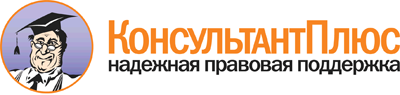  Приказ МВД России от 25.08.2014 N 727
"Об утверждении типовых программ профессионального обучения для работы в качестве частного охранника"
(вместе с "Типовой программой профессионального обучения для работы в качестве частного охранника - "Программа профессиональной подготовки охранников", "Типовой программой профессионального обучения для работы в качестве частного охранника - "Программа повышения квалификации охранников")
(Зарегистрировано в Минюсте России 07.11.2014 N 34605) Документ предоставлен КонсультантПлюс

www.consultant.ru 

Дата сохранения: 01.03.2018 
 N п/пНаименование учебной дисциплины4 разряд4 разряд4 разряд5 разряд5 разряд5 разряд6 разряд6 разряд6 разрядN п/пНаименование учебной дисциплиныколичество часовколичество часовколичество часовколичество часовколичество часовколичество часовколичество часовколичество часовколичество часовN п/пНаименование учебной дисциплинывсегов том числев том числевсегов том числев том числевсегов том числев том числеN п/пНаименование учебной дисциплинывсеготеоретическихпрактическихвсеготеоретическихпрактическихвсеготеоретическихпрактических12345678910111Правовая подготовка2010103020106026342Тактико-специальная подготовка2010103020107020503Техническая подготовка94519712197124Психологическая подготовка4229459455Огневая подготовка---3010205220326Использование специальных средств94520812208127Первая помощь2481624816248168Специальная физическая подготовка10-1010-1010-10Итоговая аттестацияИтоговая аттестация211211211ИтогоИтого983959174789626694172N п/пНаименование тем4 разряд4 разряд4 разряд5 разряд5 разряд5 разряд6 разряд6 разряд6 разрядN п/пНаименование темколичество часовколичество часовколичество часовколичество часовколичество часовколичество часовколичество часовколичество часовколичество часовN п/пНаименование темвсегов том числев том числевсегов том числев том числевсегов том числев том числеN п/пНаименование темвсеготеоретическихпрактическихвсеготеоретическихпрактическихвсеготеоретическихпрактических12345678910111Правовое регулирование частной охранной деятельности52385315692Основы уголовного законодательства42254112573Основы административного законодательства32154110554Применение оружия и специальных средств при осуществлении частной охранной деятельности42274314685Основы гражданского и трудового законодательства321431844Зачет по темам 1 - 5Зачет по темам 1 - 5111111ИтогоИтого201010302010602634N п/пНаименование темы4 разряд4 разряд4 разряд5 разряд5 разряд5 разряд6 разряд6 разряд6 разрядN п/пНаименование темыколичество часовколичество часовколичество часовколичество часовколичество часовколичество часовколичество часовколичество часовколичество часовN п/пНаименование темывсегов том числев том числевсегов том числев том числевсегов том числев том числеN п/пНаименование темывсеготеоретическихпрактическихвсеготеоретическихпрактическихвсеготеоретическихпрактических12345678910111Тактика и методы охраны имущества422642144102Защита жизни и здоровья граждан422532143113Тактика и методы обеспечения порядка в местах проведения массовых мероприятий42253212484Консультирование и подготовка рекомендаций клиентам по вопросам правомерной защиты от противоправных посягательств21143110375Охрана объектов и (или) имущества на объектах с осуществлением работ по проектированию, монтажу и эксплуатационному обслуживанию технических средств охраны, принятием соответствующих мер реагирования на их сигнальную информацию32143112396Обеспечение антитеррористической защищенности охраняемых объектов211541734Зачет по темам 1 - 6Зачет по темам 1 - 6111111ИтогоИтого201010302010702050N п/пНаименование темы4 разряд4 разряд4 разряд5 разряд5 разряд5 разряд6 разряд6 разряд6 разрядN п/пНаименование темыколичество часовколичество часовколичество часовколичество часовколичество часовколичество часовколичество часовколичество часовколичество часовN п/пНаименование темывсегов том числев том числевсегов том числев том числевсегов том числев том числеN п/пНаименование темывсеготеоретическихпрактическихвсеготеоретическихпрактическихвсеготеоретическихпрактических12345678910111Технические средства охраны объектов2116246242Системы управления техническими средствами охраны2114134133Средства пожаротушения2114224224Средства связи и работа с ними211422422Зачет по темам 1 - 4Зачет по темам 1 - 4111111ИтогоИтого9451971219712N п/пНаименование темы4 разряд4 разряд4 разряд5 разряд5 разряд5 разряд6 разряд6 разряд6 разрядN п/пНаименование темыколичество часовколичество часовколичество часовколичество часовколичество часовколичество часовколичество часовколичество часовколичество часовN п/пНаименование темывсегов том числев том числевсегов том числев том числевсегов том числев том числеN п/пНаименование темывсеготеоретическихпрактическихвсеготеоретическихпрактическихвсеготеоретическихпрактических12345678910111Психологические аспекты в частной охранной деятельности21,50,55235232Факторы стресса в частной охранной деятельности. Способы преодоления стресса10,50,5321321Зачет по темам 1 - 2Зачет по темам 1 - 2111111ИтогоИтого422945945N п/пНаименование темы4 разряд4 разряд4 разряд5 разряд5 разряд5 разряд6 разряд6 разряд6 разрядN п/пНаименование темыколичество часовколичество часовколичество часовколичество часовколичество часовколичество часовколичество часовколичество часовколичество часовN п/пНаименование темывсегов том числев том числевсегов том числев том числевсегов том числев том числеN п/пНаименование темывсеготеоретическихпрактическихвсеготеоретическихпрактическихвсеготеоретическихпрактических12345678910111Общее устройство, назначение, тактико-технические характеристики типов и видов оружия, разрешенного для использования в частной охранной деятельности. Соблюдение установленных правил и мер безопасности при обращении с оружием---15692612142Выполнение упражнений учебных стрельб---1441025817Зачет по темам 1 - 2Зачет по темам 1 - 21111ИтогоИтого---301020522032N п/пНаименование темы4 разряд4 разряд4 разряд5 разряд5 разряд5 разряд6 разряд6 разряд6 разрядN п/пНаименование темыколичество часовколичество часовколичество часовколичество часовколичество часовколичество часовколичество часовколичество часовколичество часовN п/пНаименование темывсегов том числев том числевсегов том числев том числевсегов том числев том числеN п/пНаименование темывсеготеоретическихпрактическихвсеготеоретическихпрактическихвсеготеоретическихпрактических12345678910111Общее устройство, назначение, тактико-технические характеристики специальных средств, разрешенных для использования. Соблюдение установленных правил и мер безопасности при обращении со специальными средствами642158715872Практическая отработка приемов и способов применения специальных средств по их видам и типам2-24-44-4Зачет по темам 1 - 2Зачет по темам 1 - 2111111ИтогоИтого9452081220812N п/пНаименование темыКоличество часовКоличество часовКоличество часовN п/пНаименование темывсегов том числев том числеN п/пНаименование темывсеготеоретическихпрактических123451Организационно-правовые аспекты оказания первой помощи пострадавшим.Оказание первой психологической помощи пострадавшим.11-2Правила и порядок осмотра пострадавшего. Оценка состояния пострадавшего2-23Средства первой помощи. Аптечка первой помощи (автомобильная). Профилактика инфекций, передающихся с кровью и биологическими жидкостями человека.1-14Правила и способы извлечения пострадавшего из автомобиля. Основные транспортные положения. Транспортировка пострадавших2-25Сердечно-легочная реанимация. Особенности сердечно-легочной реанимации при электротравме и утоплении. Первая помощь при нарушении проходимости верхних дыхательных путей3126Первая помощь при острой кровопотере и травматическом шоке2117Первая помощь при ранениях2118Первая помощь при травме опорно-двигательной системы3129Первая помощь при травме головы. Первая помощь при травме груди. Первая помощь при травме живота21110Первая помощь при термических и химических ожогах, ожоговом шоке, при отморожении и переохлаждении, при перегревании1-111Первая помощь при острых отравлениях11-12Порядок оказания первой помощи при неотложных состояниях, вызванных заболеваниями (острые нарушения сознания, дыхания, кровообращения, судорожный синдром)21113Первая помощь при политравме1-1Зачет по темам 1 - 13Зачет по темам 1 - 131-1Итого:Итого:24816N п/пНаименование темы4 разряд4 разряд4 разряд5 разряд5 разряд5 разряд6 разряд6 разряд6 разрядN п/пНаименование темыколичество часовколичество часовколичество часовколичество часовколичество часовколичество часовколичество часовколичество часовколичество часовN п/пНаименование темывсегов том числев том числевсегов том числев том числевсегов том числев том числеN п/пНаименование темывсеготеоретическихпрактическихвсеготеоретическихпрактическихвсеготеоретическихпрактических12345678910111Защита с применением физической силы3-33-33-32Защита от вооруженного противника3-33-33-33Защита с помощью специальных средств, разрешенных для использования в частной охранной деятельности3-33-33-3Зачет по темам 1 - 3Зачет по темам 1 - 3111111ИтогоИтого10-1010-1010-10N п/пНаименование учебной дисциплины4 разряд4 разряд4 разряд5 разряд5 разряд5 разряд6 разряд6 разряд6 разрядN п/пНаименование учебной дисциплиныколичество часовколичество часовколичество часовколичество часовколичество часовколичество часовколичество часовколичество часовколичество часовN п/пНаименование учебной дисциплинывсегов том числев том числевсегов том числев том числевсегов том числев том числеN п/пНаименование учебной дисциплинывсеготеоретическихпрактическихвсеготеоретическихпрактическихвсеготеоретическихпрактических12345678910111Правовая подготовка10,50,54226332Тактико-специальная подготовка10,50,52112113Техническая подготовка10,50,510,50,510,50,54Огневая подготовка---4136245Использование специальных средств10,50,510,50,510,50,56Первая помощь211211211Итоговая аттестацияИтоговая аттестация211211211ИтогоИтого844167920911N п/пНаименование темы4 разряд4 разряд4 разряд5 разряд5 разряд5 разряд6 разряд6 разряд6 разрядN п/пНаименование темыколичество часовколичество часовколичество часовколичество часовколичество часовколичество часовколичество часовколичество часовколичество часовN п/пНаименование темывсегов том числев том числевсегов том числев том числевсегов том числев том числеN п/пНаименование темывсеготеоретическихпрактическихвсеготеоретическихпрактическихвсеготеоретическихпрактических12345678910111Изменения действующих норм и правил, изучаемых по дисциплине "Правовая подготовка" (время освоения указано по учебным разделам)Раздел 1.Правовое регулирование частной охранной деятельности10,50,510,50,5211Раздел 2.Основы уголовного законодательства10,50,510,50,5Раздел 3.Основы административного законодательства10,50,5211Раздел 4.Применение оружия и специальных средств при осуществлении частной охранной деятельностиРаздел 5.Основы гражданского и трудового законодательства10,50,510,50,5ИтогоИтого10,50,5422633N п/пНаименование темы4 разряд4 разряд4 разряд5 разряд5 разряд5 разряд6 разряд6 разряд6 разрядN п/пНаименование темыколичество часовколичество часовколичество часовколичество часовколичество часовколичество часовколичество часовколичество часовколичество часовN п/пНаименование темывсегов том числев том числевсегов том числев том числевсегов том числев том числеN п/пНаименование темывсеготеоретическихпрактическихвсеготеоретическихпрактическихвсеготеоретическихпрактических12345678910111Изменения действующих норм и правил, изучаемых по дисциплине "Тактико-специальная подготовка" (время освоения указано по учебным разделам)Раздел 1.Тактика и методы охраны имущества10,50,510,50,510,50,5Раздел 2.Защита жизни и здоровья граждан10,50,510,50,510,50,5Раздел 3.Тактика и методы обеспечения порядка в местах проведения массовых мероприятий10,50,510,50,510,50,5Раздел 4.Консультирование и подготовка рекомендаций клиентам по вопросам правомерной защиты от противоправных посягательств10,50,510,50,5Раздел 5.Охрана объектов и (или) имущества на объектах с осуществлением работ по проектированию, монтажу и эксплуатационному обслуживанию технических средств охраны, принятием соответствующих мер реагирования на их сигнальную информациюРаздел 6. Обеспечение антитеррористической защищенности охраняемых объектовИтогоИтого10,50,5211211N п/пНаименование темы4 разряд4 разряд4 разряд5 разряд5 разряд5 разряд6 разряд6 разряд6 разрядN п/пНаименование темыколичество часовколичество часовколичество часовколичество часовколичество часовколичество часовколичество часовколичество часовколичество часовN п/пНаименование темывсегов том числев том числевсегов том числев том числевсегов том числев том числеN п/пНаименование темывсеготеоретическихпрактическихвсеготеоретическихпрактическихвсеготеоретическихпрактических1234567891011Изменения действующих норм и правил, изучаемых по дисциплине "Техническая подготовка" (время освоения указано по учебным разделам)1Раздел 1.Технические средства охраны объектов10,50,510,50,510,50,51Раздел 2.Системы управления техническими средствами охраны10,50,510,50,510,50,51Раздел 3.Средства пожаротушения10,50,510,50,510,50,51Раздел 4.Средства связи и работа с ними10,50,510,50,510,50,5ИтогоИтого10,50,510,50,510,50,5N п/пНаименование темы4 разряд4 разряд4 разряд5 разряд5 разряд5 разряд6 разряд6 разряд6 разрядN п/пНаименование темыколичество часовколичество часовколичество часовколичество часовколичество часовколичество часовколичество часовколичество часовколичество часовN п/пНаименование темывсегов том числев том числевсегов том числев том числевсегов том числев том числеN п/пНаименование темывсеготеоретическихпрактическихвсеготеоретическихпрактическихвсеготеоретическихпрактических12345678910111.Изменения действующих норм и правил, изучаемых по дисциплине "Огневая подготовка" (время освоения указано по учебным разделам)Раздел 1.Общее устройство, назначение, тактико-технические характеристики видов и типов оружия, разрешенного для использования в частной охранной деятельности. Соблюдение установленных правил и мер безопасности при обращении с оружием211321Раздел 2.Выполнение упражнений учебных стрельб---21133ИтогоИтого---413624N п/пНаименование темы4, 5, 6 разряды4, 5, 6 разряды4, 5, 6 разрядыN п/пНаименование темыколичество часовколичество часовколичество часовN п/пНаименование темывсегов том числев том числеN п/пНаименование темывсеготеоретическихпрактических1Изменения действующих норм и правил, изучаемых по дисциплине "Огневая подготовка"(время освоения указано по учебным разделам)1Раздел 1.Общее устройство, назначение, тактико-технические характеристики специальных средств, разрешенных для использования.Соблюдение установленных правил и мер безопасности при обращении со специальными средствами.10,50,51Раздел 2.Практическая отработка приемов и способов применения специальных средств по их видам и типам10,50,5ИтогоИтого10,50,5N п/пНаименование темыКоличество часовКоличество часовКоличество часовN п/пНаименование темывсегов том числев том числеN п/пНаименование темывсеготеоретическихпрактических123451Изменения действующих норм и правил, изучаемых по дисциплине "Первая помощь" (время освоения указано по учебным разделам)1Раздел 1.1. Организационно-правовые аспекты оказания первой помощи пострадавшим. Оказание первой психологической помощи пострадавшим10,50,51Раздел 2.Правила и порядок осмотра пострадавшего. Оценка состояния пострадавшего10,50,51Раздел 3.Средства первой помощи. Аптечка первой помощи (автомобильная). Профилактика инфекций, передающихся с кровью и биологическими жидкостями человека10,50,51Раздел 4.Правила и способы извлечения пострадавших из автомобиля. Основные транспортные положения. Транспортировка пострадавших10,50,51Раздел 5.Сердечно-легочная реанимация. Особенности сердечно-легочной реанимации при электротравме и утоплении. Первая помощь при нарушении проходимости верхних дыхательных путей10,50,5Раздел 6.Первая помощь при острой кровопотере и травматическом шоке10,50,5Раздел 7.Первая помощь при ранениях10,50,5Раздел 8.Первая помощь при травме опорно-двигательной системы10,50,5Раздел 9.Первая помощь при травме головы. Первая помощь при травме груди. Первая помощь при травме живота10,50,5Раздел 10.Первая помощь при термических и химических ожогах, ожоговом шоке. Первая помощь при отморожении и переохлаждении. Первая помощь при перегревании10,50,5Раздел 11.Первая помощь при острых отравлениях10,50,5Раздел 12.Порядок оказания первой помощи при неотложных состояниях, вызванных заболеваниями (острые нарушения сознания, дыхания, кровообращения, судорожный синдром)10,50,5Раздел 13.Первая помощь при политравме10,50,5Итого:Итого:211